DCG session 2011			UE4 Droit fiscal			Corrigé indicatifDOSSIER 1 : TAXE SUR LA VALEUR AJOUTÉE et contrôle fiscaL1. Quelles sont les composantes et la valeur des coefficients de déduction applicables :- au secteur 1 - «Articles de bureau» ;- au secteur 2 - «Formations» ; - aux biens et services utilisés simultanément par les deux secteurs.(a) Les activités sont toutes situées dans le champ d’application de la TVA.(b) Toutes les activités du secteur 1 ouvrent droit à déduction de la TVA alors que toutes les activités du 
       secteur 2 n’ouvrent pas droit à déduction de la TVA.(c) La TVA sur les biens et services à usage mixte est déductible en fonction du coefficient de taxation. 
       Pour l’année 2010, on retient provisoirement le coefficient de l’année 2009.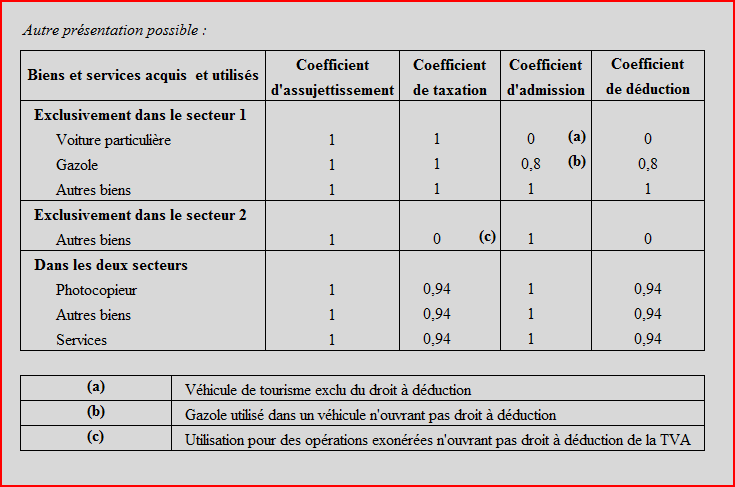 2. Sachant que la déclaration de TVA déposée au titre de mai 2010 faisait ressortir un crédit de TVA de 
400 €, calculez la TVA due (ou le crédit de TVA) se rapportant au mois de juin 2010.3. Déterminez la régularisation globale de TVA induite par la cession de la construction intervenue en juillet 2010.L’entreprise doit pratiquer un reversement de TVA car :- lors de l’acquisition en 2004, de la TVA a été intégralement récupérée ;- la cession intervient plus de 5 ans après l’acquisition et n’est pas soumise à la TVA en l’absence d’option ;- la cession intervient avant la fin de la période de régularisation.Le reversement est de : 13/20 x 47 040 x (1 - 0)  = 30 576 €.		[ou 240 000 x 19,6 % x (0 – 1) x 13/20]4. En terme de contrôle fiscal, à quoi correspond le délai de reprise et quelle est sa durée pour la société MEUNIER au regard de la TVA ?Le délai de reprise est une période pendant laquelle l’administration fiscale peut procéder aux corrections et aux rectifications nécessaires.La société MEUNIER ayant adhéré à un CGA, ce délai est de 2 ans.DOSSIER 2 : IMPÔT SUR LES SOCIÉTÉS et fiscalitÉ locale1. Rappelez les conditions d’application du taux réduit de l’IS en faveur des PME et précisez si la société MOULIN peut en bénéficier.Pour pouvoir être qualifiée de PME au titre d’un exercice, les conditions suivantes doivent être remplies :- le chiffre d’affaires HT de l’exercice ne doit pas excéder 7 630 000 € ;- le capital de la société doit être entièrement libéré à la clôture de l’exercice ;- le capital de la société doit être détenu à 75% au moins, de manière continue pendant l’exercice, par des personnes physiques ou des sociétés pouvant être fiscalement qualifiées de PME.La société MOULIN peut bénéficier du régime de faveur car les conditions sont remplies :- le chiffre d’affaires hors taxes est de 6 110 000 € ;- le capital est entièrement libéré ;- le capital est exclusivement détenu pas des personnes physiques.2. Calculez le montant des acomptes d’impôt sur les sociétés payés au cours de l’exercice 2010 en rappelant pour chaque acompte sa date limite d’exigibilité.Acompte à verser pour le 15 mars 2010	Sur résultat fiscal au taux de 15% : 13 000 x 15%/4 =	488	Sur résultat fiscal au taux de 1/3 :	0	Sur redevances de concessions de brevets : 42 000 x 15%/4 =	1 575	…………………………………………………………………………………………………		 -------	Total du premier acompte	2 063Acompte à verser pour le 15 juin 2010	Exercice de référence	2009	Sur résultat fiscal au taux de 15% : 38 120 x 15%/4 =	1 430	Sur résultat fiscal au taux de 1/3 : 181 890 x 1/12 =	15 158	Sur redevances de concessions de brevets : 48 000 x 15%/4 =	1 800	…………………………………………………………………………………………	……… -------	Total ………………………………………………………………………………………	…... 18 388	Régularisation de l’acompte de mars : (18 388 – 2 063) = 	16 325	……………………………………………………………………………………………	…….. -------	Total du 2ème acompte	 34 713Acomptes à verser pour le 15 septembre 2010 et le 15 décembre 2010	Total des 3ème et 4ème acomptes	18 3883. Quel est le montant et le sort fiscal de la plus ou moins values réalisée lors de la cession des titres ARTEFAC ?La cession des titres ARTEFAC entraîne une plus-value de 80 000 € (800 000 – 720 000).Cette plus-value est à long terme car elle concerne des titres de participation détenus depuis au moins 2 ans.Elle est exonérée (ou soumise au taux 0%) et doit donc être déduite du résultat fiscal.Une quote-part de frais et charges de 5 % doit être réintégrée pour 4 000 € (80 000 x 5%).4. Déterminez sous forme de tableau le résultat fiscal de l’exercice 2010.5. Citez les deux composantes de la contribution économique territoriale. La société Moulin est-elle assujettie à cette contribution ?Les deux composantes de la contribution économique territoriale (CET) sont :- la cotisation foncière des entreprises ;- la contribution sur la valeur ajoutée des entreprises.La société MOULIN est assujettie à la CET car elle exerce une activité professionnelle non salariée  sur le territoire français.DOSSIER 3 : IMPÔT SUR LE REVENU1. Déterminez le montant net imposable dans la catégorie «Traitements et salaires» en précisant si monsieur MENHIL doit opter pour les frais réels.Solution 1 – Frais professionnels forfaitaires	Salaires à déclarer	150 000	Frais professionnels : 10% x 150 000 = 15 000	Plafonnés à 14 157	-14 157	Salaires imposés	135 843Solution 2 – Frais professionnels réels	Salaires	150 000	Remboursements de frais	12 000	Salaires à déclarer	162 000	Frais professionnels	-28 000	Salaires imposés	134 000La solution des frais réels sera retenue.2. Déterminez le montant net imposable dans la catégorie «Revenus de capitaux mobiliers» sachant que le couple n’a formulé aucune option.Les intérêts de Livret A sont exonérés et ne sont pas déclarés.Les dividendes sont imposables pour :	Dividendes MENHIL	2 000	Dividendes MINOT	9 800	Dividendes à déclarer	11 800	Abattement de 40%	- 4 720	Reste	7 080	Abattement fixe	-3 050	Montant imposé 	4 030Revenus mobiliers à retenir dans le revenu global :	Jetons de présence (pas d’abattement) 	500	Coupons d’obligation (pas d’abattement)	970	Dividendes	4 030	Montant imposé 	5 5003. Concernant les revenus fonciers :- déterminez le régime applicable,- calculez le montant net imposable par immeuble puis globalement ;- précisez le sort du déficit réalisé.Les revenus fonciers sont imposables dans le cadre du régime réel car les recettes brutes excèdent la limite de 15 000 € relative au régime du micro-foncier.Le revenu foncier global à déclarer est un déficit de 12 500 € (- 15 000 + 2 500).Ce déficit ne provient pas des intérêts (16 800 - 5 000 > 0). Il sera pris en compte dans la limite de 10 700 €  pour le calcul du revenu global du foyer.Le déficit non retenu pour 1 800 € (12 500 – 10 700) constitue un déficit foncier reportable en avant sur les revenus fonciers des 10 années suivantes.4. Sachant que le revenu net global imposable du foyer est en définitive de 128 800 €, calculez l’impôt sur le revenu de 2010 en tenant compte du plafonnement du quotient familial.	Nombre de parts (N)		Monsieur MENHIL	1		Madame MINOT	1		Maeva	0,5		Victoria	0,5				-----		N		3,0	Impôt brut hors incidence du plafonnement du quotient familial :		QF = 128 800 / 3 = 42 933		Impôt brut				5 963 x 0 %		=           0 €						+	5 933 x 5,5 %		=       326 €						+	14 524 x 14 %		=   2 033 €						+	16 513 x 30 %		=   4 954 €										     7 313 €							7 313 x 3 =		   21 939 €	Impôt brut avec incidence du plafonnement du quotient familial :		QF = 128 800 / 2 = 64 400		Impôt brut sans parts supplémentaires			5 963 x 0 %		=           0 €						+	5 933 x 5,5 %		=       326 €						+	14 524 x 14 %		=   2 033 €						+	37 980 x 30 %		= 11 394 €										   13 753 €							13 753 x 2 =		   27 506 €		Valeur des deux ½ parts plafonnées			  2 x 2 336 =		  - 4 672 €		Impôt plafonné							  22 834 €L’impôt brut est égal au montant plafonné de 22 834 € car il est supérieur à celui de 21 939 €.AffectationCoefficient d’assujettissement (a)Coefficient de taxation (b) (c)Coefficient d’admissionCoefficient de déductionAu secteur 1 - «Articles de bureau»1111Au secteur 2 - «Formations»1010Aux biens et services utilisés simultanément par les deux secteurs.10,9410,94TVA collectéeTVA déductibleTVA collectée sur ventes de biens- Ventes en France : livraisons imposables par nature : 
60 000 x 19,60% = 11 760 €.- Ventes vers des redevables de TVA allemands : il s’agit de livraisons intracommunautaires exonérées.- Ventes vers des particuliers allemands via le site internet : il s’agit de ventes à distance normalement soumises à la TVA française dans la mesure où le seuil de vente vers l’Allemagne n’est pas dépassé et parce-que la société n’a pas formulé d’option : 6 000 x 19,60% = 1 176 €11 76001 176TVA collectée sur ventes de services bureautiquesTVA exigible à l’encaissement(2 990 / 1,196) x 19,60% = 490 €490Les ventes de formations (secteur 2)TVA non exigible du fait de l’exonération0Achat d’une voiture particulière immobilisée (secteur 1)La TVA n’est pas déductible car le coefficient de déduction est nul, le coefficient d’admission étant égal à 0.0Achats de gazole (secteur 1)La TVA récupérable est calculée selon un coefficient de déduction de 0,8, le coefficient d’admission étant égal à 0,8 : 98 x 0,80 = 78 €78Achats d’autres biens (secteur 1)La TVA est intégralement récupérable car le coefficient de déduction est égal à 1 : 1 (coefficient d’assujettissement) x 1 (coefficient de taxation) x 1 (coefficient d’admission) 3 920 x 1 = 3 920 € 3 920Achats d’autres biens (secteur 2)La TVA n’est pas récupérable car le coefficient de déduction est nul, le coefficient de taxation étant égal à 0.0Achat du photocopieur (pour les 2 secteurs)Il s’agit d’une acquisition intracommunautaire imposable : TVA collectée : 8 000 x 19,60% = 1 568 La TVA est provisoirement déductible sur la base d’un coefficient de déduction de 0,94 car il s’agit d’un bien à usage mixte: 1 568 x 0,94 = 1 474 €1 5681 474Achats d’autres biens à usage mixteLa TVA est provisoirement récupérée sur la base d’un coefficient de déduction de 0,94 : 1 078 x 0,94 = 1 013 €.1 013Achats de services à usage mixteLa TVA est récupérable selon les décaissements et fonction du coefficient de déduction de 0,94 : 1 500 x 0,94.1 410Crédit de TVA du mois de mai 400TOTAUX14 9948 295TVA À DÉCAISSER AU TITRE DE JUIN6 699RéintégrationsDéductionsBénéfice fiscal provisoire350 000Plus-values nettes à long terme sur cession de titres de participation (voir question 3)4 00080 000Plus-values nettes à long terme sur redevances nettes de brevet (50 200 – 200).Elles sont imposables au taux de 15% et doivent donc être déduites.50 000Dividendes ARTEFAC à déduire car exonérés en application du régime des sociétés mères.60 000Quote-part de frais afférente aux dividendes ARTEFAC exonérés à réintégrer : 60 000 x 5% = 3 000 €.3 000L’écart d’évaluation positif de 6 000 € (500 x (162 – 150)) sur les SICAV doit être réintégré.6 000La reprise de dépréciation de 5 000 € (500 x (160 – 150)) associée doit être déduite car la dotation n’a pas été admise en déduction.5 000Les frais d’acquisition des titres BRAFO doivent faire l’objet d’un amortissement linéaire sur 5 ans de 200 € (12 000 x 1/5 x 1/12) à déduire200La charge comptabilisée doit être neutralisée12 000TOTAUX375 000195 200Résultat fiscal imposable (bénéfice) 179 800179 800Loyers encaissés11 4005 400Primes d’assurance -240-230Entretien et réparations -5 020-17 255Taxe foncière (hors TOM) -620-895Forfait frais administratifs (montant forfaitaire)-20-20Intérêts- 3 000-2 000Revenu par immeuble 2 500-15 000Autre mode de calcul possible pour le plafonnement :Avantage brut en impôt : 	- impôt brut sans part supplémentaire (A)						27 506	- impôt brut avec parts supplémentaires (B)						21 939	(A) – (B) = (C)										= 5 567Avantage plafonné en impôt :	- nombre de demi-parts excédant 2 parts (D)						          2	- valeur maximum de la demi-part (E)							  2 336	(D) x (E) = (F)										= 4 672Impôt (I) à retenir : 	- impôt brut sans part supplémentaire (A)						27 506	- avantage plafonné en impôt (F)							- 4 672	(A) – (F) = (I)										22 834